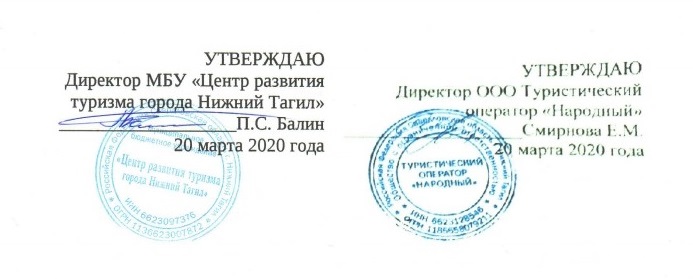 ПОЛОЖЕНИЕо проведении городского конкурса «Я – экскурсовод!»(далее – Положение)1. Общие положения1.1 Настоящее Положение определяет порядок и организацию проведения городского конкурса на лучшую экскурсию по Нижнему Тагилу среди детей от 6 до 18 лет.1.2 Цели и задачи Конкурса:– повышение культурного и образовательного уровня детей и подростков;– развитие и совершенствование коммуникативных навыков у учащихся;– профессиональная ориентация учащихся, выявление наиболее способных юных краеведов-экскурсоводов;– воспитание у школьников гражданственности и патриотизма, уважения и бережного отношения к культуре и истории города;– популяризация профессии экскурсовода среди школьников.1.3. Сроки проведения Конкурса: Конкурс проводится в 3 (три) этапа.I этап: заочный – прием работ осуществляется в срок с 23 марта по 23 апреля включительно. II этап: очный – проведение разработанной экскурсии для группы в сопровождении представителя организатора конкурса в срок с 24 апреля по 15 мая.III этап: награждение победителей. Награждение будет организовано в рамках проведения IV народного фестиваля «Тагильский калейдоскоп» 23.05.2020 в парке «Народный» города Нижний Тагил.1.4. По решению организаторов сроки Конкурса могут быть изменены в сторону увеличения со своевременным уведомлением участников. 1.5. Организатор Конкурса – МБУ «Центр развития туризма города Нижний Тагил». Конкурс проводится при поддержке Администрации города Нижний Тагил. 1.6. Для оценки работ учреждается Экспертный совет конкурса, в который войдут:– Балин Павел Сергеевич, директор МБУ «Центр развития туризма города Нижний Тагил»;– Плахотнюк Марина Ивановна, заведующий отделом массовой работы МБУК «Центральная городская библиотека»;– Сыскова Татьяна Григорьевна, методист МБУ ДО «Городская станция юных туристов», руководитель Ассоциации школьных музеев;– специалисты МБУ «Центр развития туризма города Нижний Тагил» (по согласованию).1.6. Участники Конкурса – дети от 6 до 18 лет, проживающие в Нижнем Тагиле и других городах. Конкурс индивидуальный и не предполагает группового участия.2. Порядок оформления и предоставления конкурсных работ2.1. Конкурсной работой считается разработанная участником пешеходная экскурсия по территории города Нижний Тагил. Тематика представляемых на Конкурс экскурсий ограничена экскурсионными объектами города Нижний Тагил.2.2. Конкурсная работа должна включать:2.2.1. Текстовую часть со следующей информацией об экскурсии:– тематика, направление экскурсии (обзорная, тематическая);– продолжительность экскурсии;– список достопримечательностей экскурсии;– текст экскурсии;2.2.2. Наглядные материалы (в одном или нескольких перечисленных далее форматах): презентация в формате PowerPoint, PDF, фотографии в формате JPG в хорошем качестве, видеофайл длительностью не более 5 минут, включающий некоторые участки экскурсии.2.3. Работы с оформленной заявкой (Приложение 1) принимаются в электронном виде на электронную почту turizmnt@mail.ru. Телефоны для справок: 8-800-302-27-65, +7/3435/ 25-26-52, 42-11-18.2.4. Все работы участников будут размещены на главном туристском портале города www.turizmnt.ru на странице Конкурса, а также в социальных сетях Вконтакте, Facebook и Instagram. 2.5. Критериями оценки конкурсной работы являются: – постановка цели, планирование путей ее достижения;– постановка и обоснование актуальности и проблемы проекта;– глубина раскрытия темы проекта;– разнообразие источников информации, целесообразность их использования;– соответствие выбранных способов работы цели и содержанию проекта;– анализ хода работы;– личная заинтересованность автора;– творческий подход к работе;– качество оформления презентационных материалов.3. Порядок проведения и оценки экскурсии конкурсантов3.1. График экскурсий конкурсантов составляется Организаторами. Даты экскурсий выбираются следующим образом:– в период с 24 апреля по 15 мая включительно;– в рабочий день (с понедельника по пятницу);– время экскурсии подбирается в соответствии с учебными графиками конкурсантов;– дата и время экскурсии согласуется с конкурсантом;– при отмене экскурсии конкурсант должен заблаговременно предупредить об этом организаторов.3.2. Экскурсия должна быть не более 1 часа по длительности.3.3. Конкурсант самостоятельно или с помощью руководителя подбирает группу экскурсантов. Это могут быть одноклассники, учителя, родители, родственники, друзья. Оптимальное количество экскурсантов – от 5 до 15 человек.3.4. Экскурсия конкурсанта должна быть максимально приближена к работе профессионального экскурсовода (зачитывание текста исследовательской работы или реферата не является экскурсией, разрешается лишь заглядывать в конспект экскурсии).3.5. Рекомендуемый план экскурсии:– приветствие;– представление себя как экскурсовода;– проведение экскурсии;– заключение экскурсии;– ответы на вопросы экскурсантов, возникающие во время или после окончания экскурсии.3.6. При проведении экскурсии конкурсант может пользоваться портфелем экскурсовода – интересными и редкими фотографиями, прочими наглядными материалами.3.7. Критериями оценки экскурсии являются: – соответствие тематике конкурсной работы;– наличие главных составных частей экскурсии, перечисленных в пункте 3.5;– логичность изложения и организации маршрута;– образность речи, эмоциональность рассказа;– полнота раскрытия темы;– наличие грамотных и разных по форме логических переходов;– оптимальное сочетание показа и рассказа;– использование дополнительных наглядных средств;– правильное распределение времени по объектам показа;– умение наладить контакт с группой; – умение удерживать внимание группы;– осмысленное владение материалом;– достоверность, точность излагаемых фактов;– возможность дальнейшего использования экскурсии.4. Подведение итогов4.1. Победителями конкурса являются участники, которые заработают максимальное количество баллов по критериям оценки конкурсных работ и экскурсии. Оценка проводится членами Экспертного совета конкурса.4.2. По итогам конкурса присуждается главный приз вне номинаций – автобусный тур в Казань на двоих. 4.3. Остальные призовые места (1, 2, 3 место) присуждаются в следующих номинациях:– дети от 6 до 10 лет;– дети от 11 до 14 лет;– дети от 15 до 18 лет.4.4. Победители конкурса награждаются дипломами I, II и III степени и ценными призами.4.5. Все участники конкурса получают сертификат участника и утешительные призы.4.6. Призовой фонд формируется за счет средств Организатора и привлеченных спонсорских средств и призов.4.7. В том случае, если Оргкомитет не может связаться с победителем по указанным в ходе регистрации контактным данным, награда признаётся невостребованной.4.8. Награждение победителей будет организовано в рамках проведения IV народного фестиваля «Тагильский калейдоскоп» 23.05.2020 в парке «Народный» города Нижний Тагил.5. Персональные данные5.1. Факт подачи участником работы на конкурс является его автоматическим согласием на обработку персональных данных членами Оргкомитета.5.2. Целью обработки персональных данных является использование таких данных для:– определения победителей Конкурса;– рекламных мероприятий по Конкурсу, включая публикацию результатов;– выполнения Организатором обязанностей, установленных законодательством.5.3. Перечень персональных данных, которые предоставляются Участником и обрабатываются Оргкомитетом, установлен и ограничивается настоящими Правилами. 5.4. Оргкомитет осуществляют обработку персональных данных Участников в строгом соответствии с принципами и правилами, установленными Федеральным законом от 27.07.2006 № 152-ФЗ «О персональных данных», включая соблюдение конфиденциальности и обеспечения безопасности персональных данных при их обработке, включая требования к защите, установленные ст. 19 Закона. 5.5. Участник Конкурса вправе в любое время отозвать разрешение на обработку персональных данных путем направления письменного заявления Почтой России ценным письмом с описью вложения по почтовому адресу Организатора, что влечёт автоматическое прекращение участия в Розыгрыше лица, отозвавшего свои персональные данные.ПРИЛОЖЕНИЕ 1ЗАЯВКА НА УЧАСТИЕ В ГОРОДСКОМ КОНКУРСЕ «Я – ЭКСКУРСОВОД!»1. Ф.И.О. конкурсанта_________________________________________________________________________________________________________________2. Дата рождения___________________________________________________3. Название конкурсной работы, тема экскурсии___________________________________________________________________________________________4. ФИО руководителя________________________________________________5. Наименование образовательного учреждения, класс, _____________________________________________________________________________________6. Телефон (для связи с участником или представителем)_________________7. Электронная почта________________________________________________Я,________________________________________________________________ (Ф.И.О. родителя или законного представителя)согласен(а) на обработку персональных данных конкурсанта, в соответствии с Федеральным законом от 27.07.2006 №152-ФЗ «О персональных данных, на условиях и для целей, определенных в согласии на обработку персональных данных.«___» ___________ 2020 г.                       _______________/________________/               подпись родителя или законного представителя